GRAFI TEDNAod 27. do 31. marca 2023Cene življenjskih potrebščin so marca glede na predhodni mesec ostale nespremenjene, medletna rast pa se je pričakovano zvišala in dosegla10,5 %. Velik del medletnega zvišanja izhaja iz nižje osnove, saj je vlada marca lani z oprostitvijo določenih dajatev in prispevkov občutno znižala ceno električne energije. K inflaciji še naprej pomembno prispevajo hrana in brezalkoholne pijače, ki so bile marca medletno dražje za 19 %. Realni prihodek v večini tržnih storitev se je januarja po upadu v preteklih mesecih precej povečal, podobno tudi v večini trgovskih panog, kjer pa se je februarja zopet zmanjšal. V zadnjih osmih mesecih je bilo v Sloveniji zmanjšanje porabe plina glede na primerljivo preteklo petletno obdobje malenkost pod priporočilom EU o vsaj 15-odstotnem zmanjšanju, EU pa je od avgusta lani do januarja letos porabo plina zmanjšala za petino. Po občutnejšem povišanju donosnosti do dospetja državnih obveznic članic evrskega območja v letu 2022 so se te v prvem letošnjem četrtletju še malenkost povišale.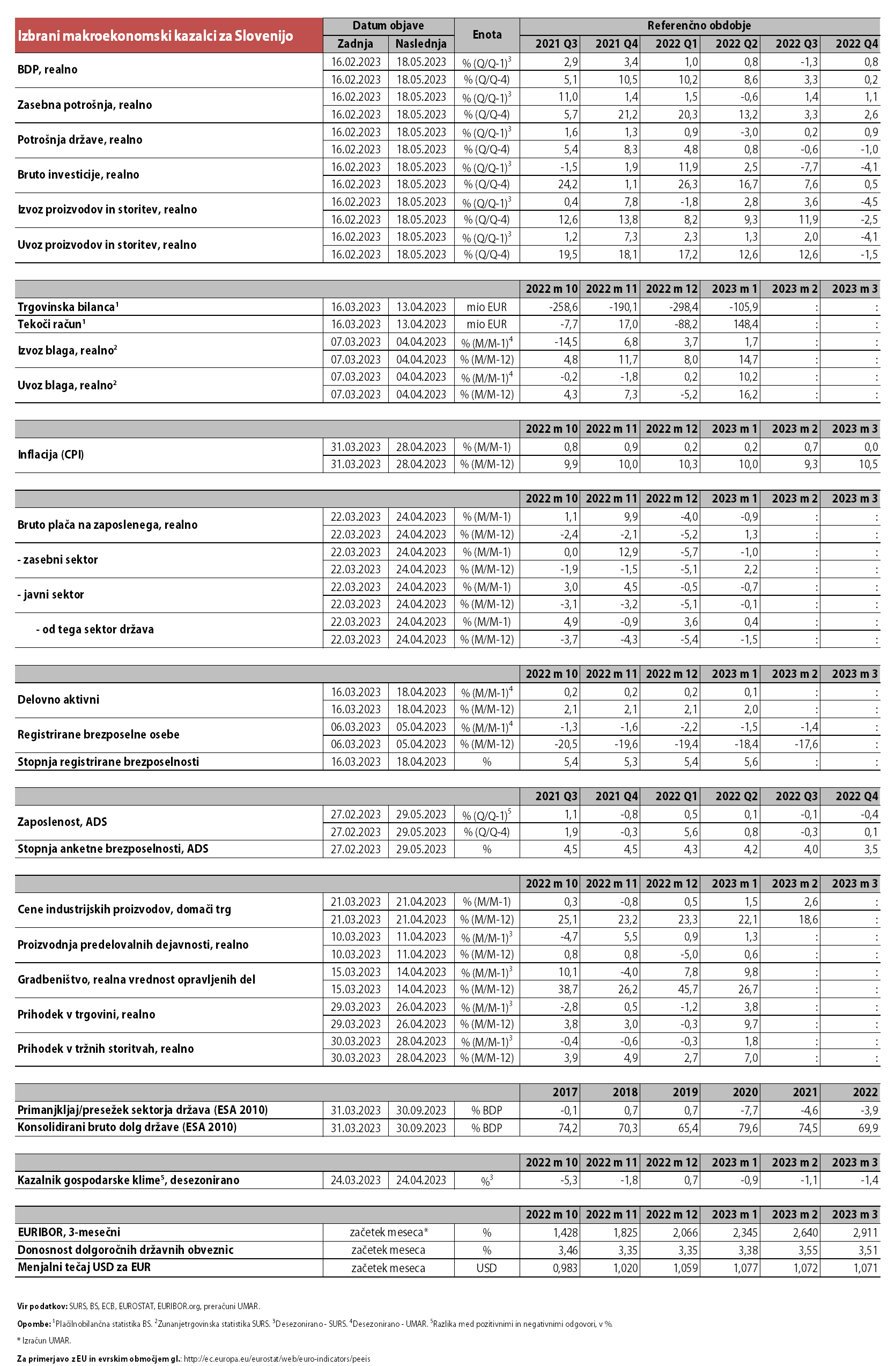 Cene življenjskih potrebščin, marec 2023 Cene življenjskih potrebščin, marec 2023 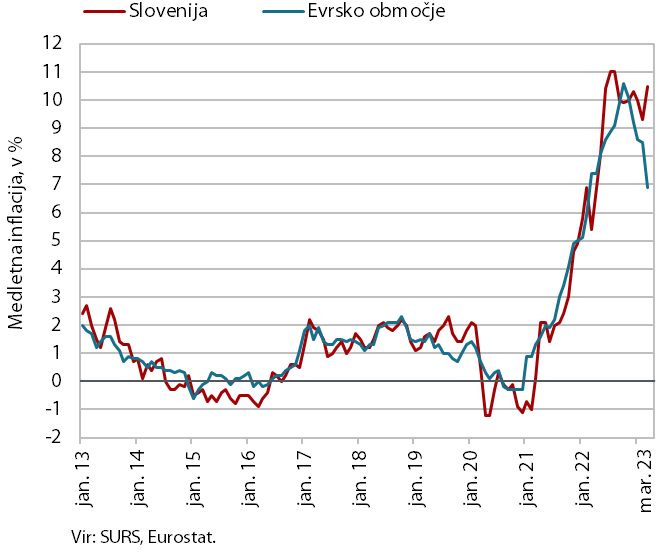 Cene življenjskih potrebščin so marca glede na predhodni mesec ostale nespremenjene, medletna rast pa se je pričakovano zvišala in znašala 10,5 %. Velik del medletnega zvišanja izhaja iz nižje osnove lani, ko je vlada z oprostitvijo določenih dajatev in prispevkov občutno znižala ceno električne energije. Ta je bila tako marca letos medletno višja za skoraj polovico. K inflaciji še naprej pomembno prispevajo hrana in brezalkoholne pijače, ki so bile marca medletno dražje za 19 %. Rast cen poltrajnega blaga se je ob nekoliko izrazitejši sezonski podražitvi obleke in obutve povišala na približno 6 %. Ob mesečni pocenitvi pohištva pa se je občutno znižala medletna rast cen trajnega blaga, ki je bila s 5,9 % najnižja po novembru 2021. Nekoliko se je upočasnila tudi medletna rast cen storitev (6,8 %), po naši oceni predvsem zaradi nekoliko izrazitejše sezonske pocenitve počitniških paketov.Cene življenjskih potrebščin so marca glede na predhodni mesec ostale nespremenjene, medletna rast pa se je pričakovano zvišala in znašala 10,5 %. Velik del medletnega zvišanja izhaja iz nižje osnove lani, ko je vlada z oprostitvijo določenih dajatev in prispevkov občutno znižala ceno električne energije. Ta je bila tako marca letos medletno višja za skoraj polovico. K inflaciji še naprej pomembno prispevajo hrana in brezalkoholne pijače, ki so bile marca medletno dražje za 19 %. Rast cen poltrajnega blaga se je ob nekoliko izrazitejši sezonski podražitvi obleke in obutve povišala na približno 6 %. Ob mesečni pocenitvi pohištva pa se je občutno znižala medletna rast cen trajnega blaga, ki je bila s 5,9 % najnižja po novembru 2021. Nekoliko se je upočasnila tudi medletna rast cen storitev (6,8 %), po naši oceni predvsem zaradi nekoliko izrazitejše sezonske pocenitve počitniških paketov.Poraba zemeljskega plina, marec 2023 Poraba zemeljskega plina, marec 2023 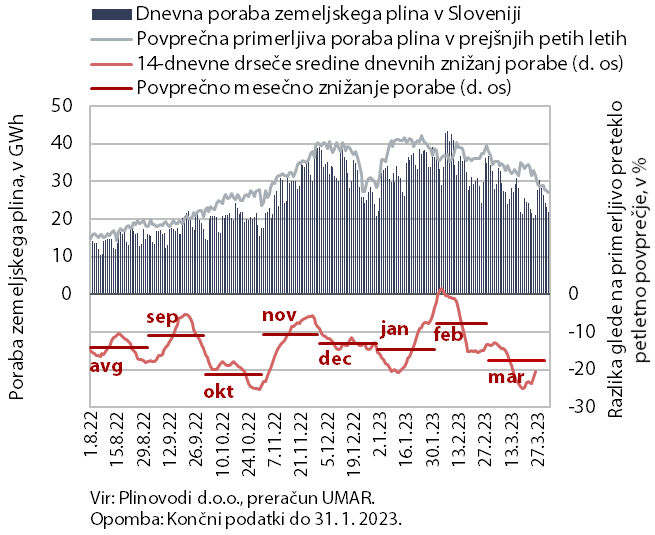 Poraba plina je bila marca za 18 %, od avgusta lani do marca pa za 14 % manjša od povprečne porabe v enakih obdobjih prejšnjih petih let. Manjšo porabo plina povezujemo z manjšo proizvodnjo dela industrije zaradi visokih cen plina in z vladnimi ukrepi za spodbujanje varčnejše rabe, na večjo marčno razliko od povprečne porabe plina kot v februarju pa je vplivalo tudi toplejše vreme. V zadnjih osmih mesecih je bilo v Sloveniji zmanjšanje porabe glede na primerljivo preteklo petletno obdobje malenkost pod priporočilom EU o vsaj 15-odstotnem zmanjšanju, EU pa je od avgusta lani do januarja letos porabo plina zmanjšala za petino.Poraba plina je bila marca za 18 %, od avgusta lani do marca pa za 14 % manjša od povprečne porabe v enakih obdobjih prejšnjih petih let. Manjšo porabo plina povezujemo z manjšo proizvodnjo dela industrije zaradi visokih cen plina in z vladnimi ukrepi za spodbujanje varčnejše rabe, na večjo marčno razliko od povprečne porabe plina kot v februarju pa je vplivalo tudi toplejše vreme. V zadnjih osmih mesecih je bilo v Sloveniji zmanjšanje porabe glede na primerljivo preteklo petletno obdobje malenkost pod priporočilom EU o vsaj 15-odstotnem zmanjšanju, EU pa je od avgusta lani do januarja letos porabo plina zmanjšala za petino.Prihodek v trgovini, januar–februar 2023Prihodek v trgovini, januar–februar 2023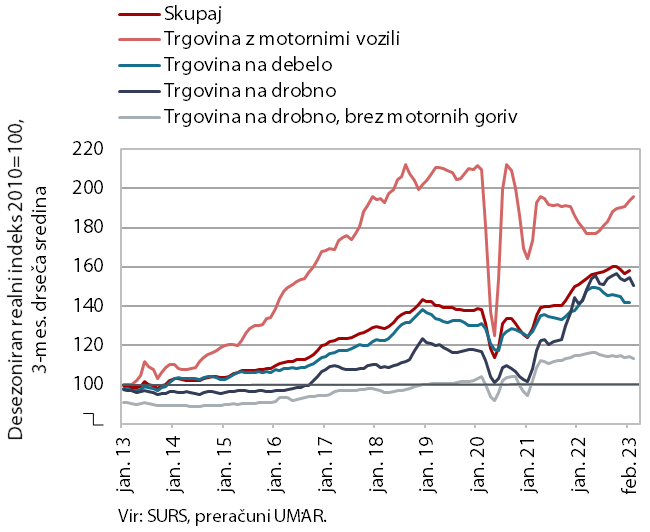 V večini trgovskih panog se je realni prihodek po prehodnem januarskem povečanju februarja zmanjšal. Po močnem upadu v zadnjem lanskem četrtletju se je januarja povečal prihodek v trgovini na debelo, in sicer na raven podobno kot januarja lani, povečal pa se je tudi v trgovini na drobno z živili, pijačami in tobačnimi izdelki, kjer je medletno ostal precej manjši (realno za 5,1 %). Rast se je januarja nadaljevala v trgovini z motornimi vozili, kjer je bil prihodek zaradi nizke osnove medletno precej večji (realno za 14,5 %). V trgovini na drobno z neživili pa se je po stagnaciji v drugi polovici lanskega leta januarja prihodek zmanjšal. Predhodni podatki SURS za februar kažejo zmanjšanje prihodka v vseh panogah, za katere so na voljo podatki. V večini trgovskih panog se je realni prihodek po prehodnem januarskem povečanju februarja zmanjšal. Po močnem upadu v zadnjem lanskem četrtletju se je januarja povečal prihodek v trgovini na debelo, in sicer na raven podobno kot januarja lani, povečal pa se je tudi v trgovini na drobno z živili, pijačami in tobačnimi izdelki, kjer je medletno ostal precej manjši (realno za 5,1 %). Rast se je januarja nadaljevala v trgovini z motornimi vozili, kjer je bil prihodek zaradi nizke osnove medletno precej večji (realno za 14,5 %). V trgovini na drobno z neživili pa se je po stagnaciji v drugi polovici lanskega leta januarja prihodek zmanjšal. Predhodni podatki SURS za februar kažejo zmanjšanje prihodka v vseh panogah, za katere so na voljo podatki. Prihodek v tržnih storitvah, januar 2023Prihodek v tržnih storitvah, januar 2023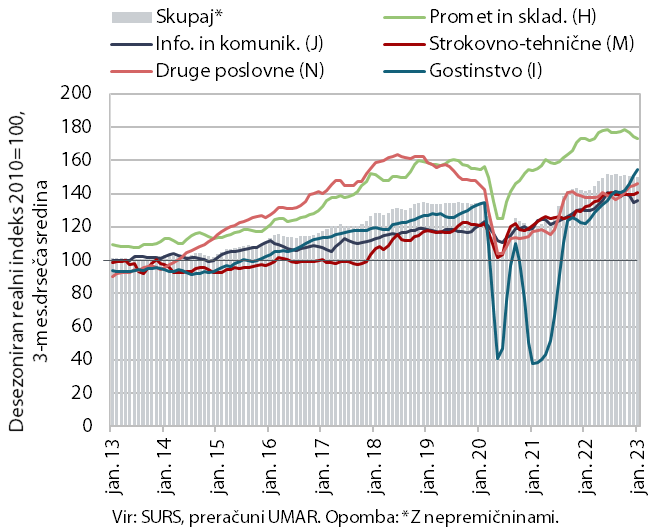 Realni prihodek se je januarja po predhodnem zmanjševanju precej povečal v večini tržnih storitev. Skupni prihodek tržnih storitev se je v zadnjih mesecih leta 2022 zmanjševal, v začetku letošnjega leta pa se je tekoče povečal za 1,8 %. Visoka rast se je nadaljevala v gostinstvu in strokovno-tehničnih dejavnostih. Po dvomesečnem krčenju se je ponovno povečal tudi prihodek v informacijsko-komunikacijskih dejavnostih, tokrat zaradi znatne rasti prodaje v računalniških storitvah na domačem in tujih trgih. V dejavnosti prometa in skladiščenja pa se je prihodek zopet zmanjšal, zlasti v kopenskem prometu. V drugih poslovnih dejavnostih se je prihodek ohranil na doseženi visoki ravni ob koncu leta 2022. Januarja je bil skupni prihodek medletno realno večji za 7 %. Medletno večji je bil v vseh dejavnostih tržnih storitev, za ravnjo pred epidemijo (glede na januar 2019) pa je zaostajal le še v drugih poslovnih dejavnostih (najbolj v zaposlovalnih agencijah, za 28 %).Realni prihodek se je januarja po predhodnem zmanjševanju precej povečal v večini tržnih storitev. Skupni prihodek tržnih storitev se je v zadnjih mesecih leta 2022 zmanjševal, v začetku letošnjega leta pa se je tekoče povečal za 1,8 %. Visoka rast se je nadaljevala v gostinstvu in strokovno-tehničnih dejavnostih. Po dvomesečnem krčenju se je ponovno povečal tudi prihodek v informacijsko-komunikacijskih dejavnostih, tokrat zaradi znatne rasti prodaje v računalniških storitvah na domačem in tujih trgih. V dejavnosti prometa in skladiščenja pa se je prihodek zopet zmanjšal, zlasti v kopenskem prometu. V drugih poslovnih dejavnostih se je prihodek ohranil na doseženi visoki ravni ob koncu leta 2022. Januarja je bil skupni prihodek medletno realno večji za 7 %. Medletno večji je bil v vseh dejavnostih tržnih storitev, za ravnjo pred epidemijo (glede na januar 2019) pa je zaostajal le še v drugih poslovnih dejavnostih (najbolj v zaposlovalnih agencijah, za 28 %).Obveznice, 1. četrtletje 2023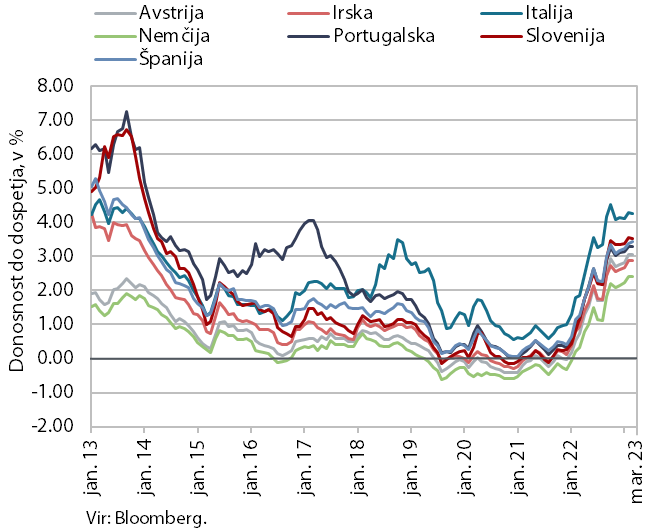 Po občutnejšem povišanju donosnosti do dospetja državnih obveznic članic evrskega območja v letu 2022 so se te v prvem letošnjem četrtletju še malenkost povišale. Donosnost do dospetja slovenske državne obveznice je bila v prvem četrtletju letos 3,48 %, kar je največ po letu 2014. Razmik do nemške obveznice pa se je v primerjavi z zadnjim četrtletjem lani znižal za približno 10 b. t. (na 114 b. t.).